Los siguientes formatos de control, pueden ser usados libremente para el control de nuestro inventario.  Dependiendo qué tantos aspectos queremos controlar, serán los formatos que necesitemos.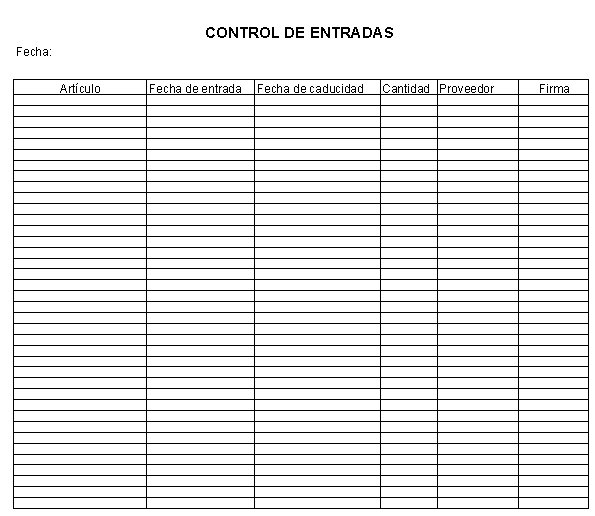 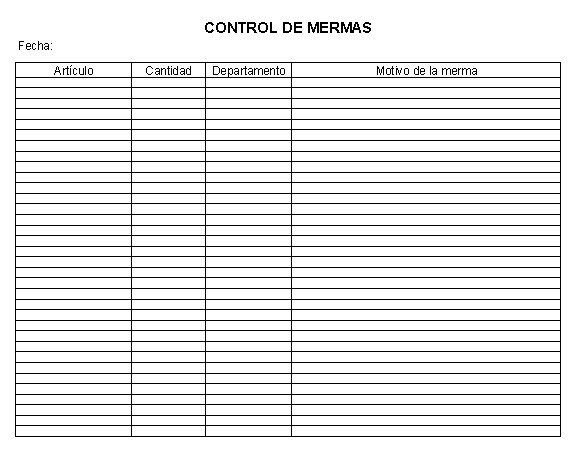 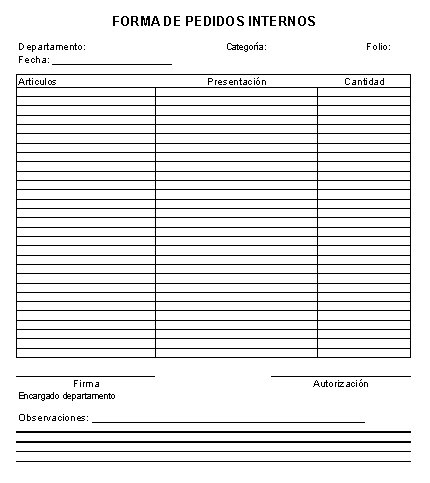 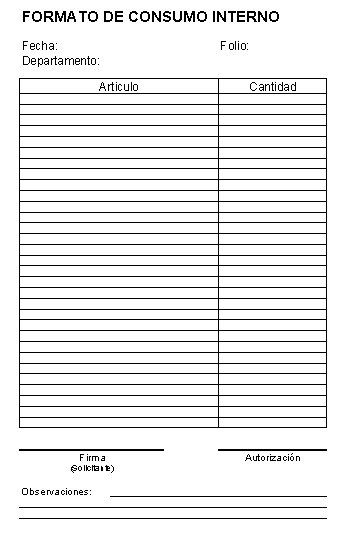 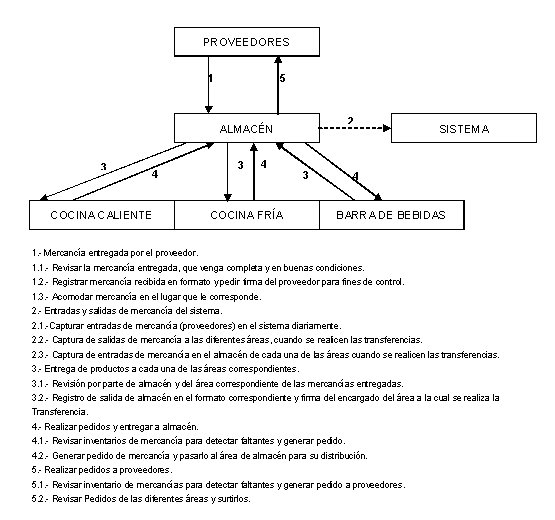 